Муниципальное дошкольное образовательное учреждение«Детский сад № 225» Семинар по обобщению опыта«Использование технологий сохранения и стимулирования здоровья и обучения ЗОЖ с детьми младшей группы и родителями»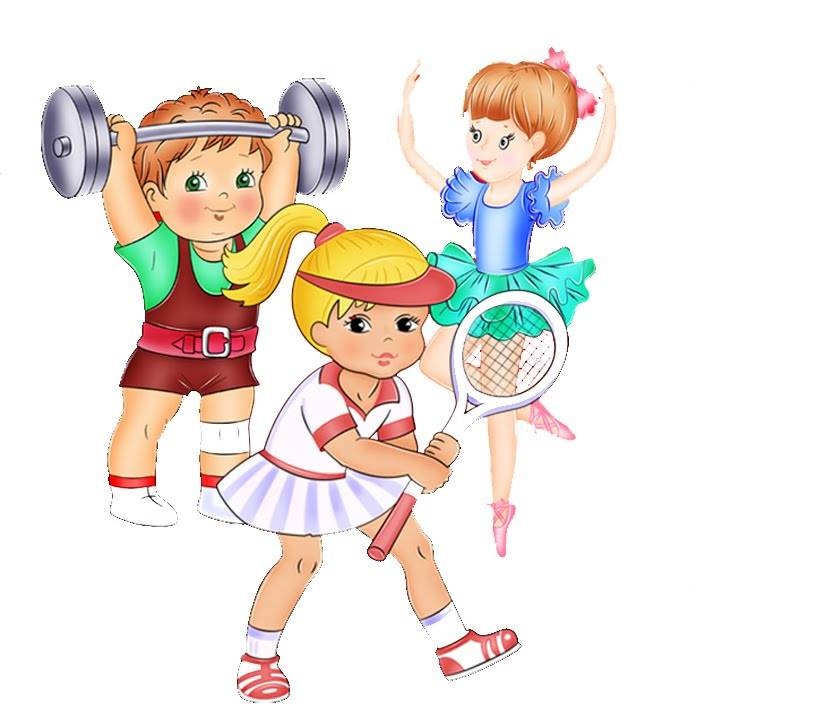 Подготовила и провелавоспитатель: Моржухина Н.И.Ярославль, 2021Слайд 1Тема моей работы по самообразованию «Использование технологий сохранения и стимулирования здоровья и обучения ЗОЖ с детьми младшей группы и родителями»Задача сохранения и укрепления здоровья детей занимает ведущее место в образовательном пространстве, регламентируется в новых федеральных государственных требованиях, где огромное внимание уделяется вопросам здоровьесбережения. Решение этой задачи регламентируется Законом «Об образовании в РФ» от 27 декабря 2012 г. №273, а также указами Президента России "О неотложных мерах по обеспечению здоровья населения РФ"; "Об утверждении основных направлений государственной социальной политики по улучшению положения детей в РФ" и другими нормативными документами.Здоровый образ жизни является частью общечеловеческой культуры. Желание быть здоровым есть у каждого человека. Но для того, чтобы сохранить и укрепить здоровье одного желания мало. Нужно хорошо знать свой организм, свои физические возможности, иметь предсталение о том, что полезно, а что вредно для него. А главное-активно о нём заботится. В настоящее время одной из наиболее важных и глобальных проблем является состояние здоровья детей.  В современных условиях возрастает значимость сохранения здоровья ребенка. Исследования последних лет констатируют ухудшение здоровья населения России. Количество здоровых детей и подростков едва достигает пятой доли от их общего числа; около трети детей, поступивших в школу, уже имеют хроническую патологию.Вот почему очень важно с ранних лет приобщать детей к ценностям здорового образа жизни и формировать потребность в нём. Вырастить здорового ребенка – вот самое главное, что необходимо сделать нам, педагогам дошкольных учреждений. Полноценное физическое развитие и здоровье ребенка – это основа формирования личности. Сегодня в дошкольном образовании эта задача является приоритетной.Слайд 2Цель: сохранение здоровья детей и формирование основы культуры здоровья.Задачи:сохранять и укреплять физическое и психическое здоровье детей;воспитывать культурно-гигиенические навыки;формировать начальные представления о здоровом образе жизни.Слайд 3«Здоровье – это состояние полного физического, душевного и социального благополучия, а не только отсутствие физических дефектов». Здоровьесберегающий педагогический процесс ДОУ - процесс воспитания и развития детей дошкольного возраста в режиме здоровьесбережения и здоровьеобогащения; процесс, направленный на обеспечение физического, психического и социального благополучия ребенка.В более узком смысле слова - это специально организованное, развивающееся во времени и в рамках определенное образовательной системы взаимодействие детей и педагогов, направленное на достижение целей здоровьесбережения и здоровьеобогащения в ходе образования, развития и воспитания.Слайд 4Здоровьесберегающие технологии, используемые в воспитательно-образовательном процессе: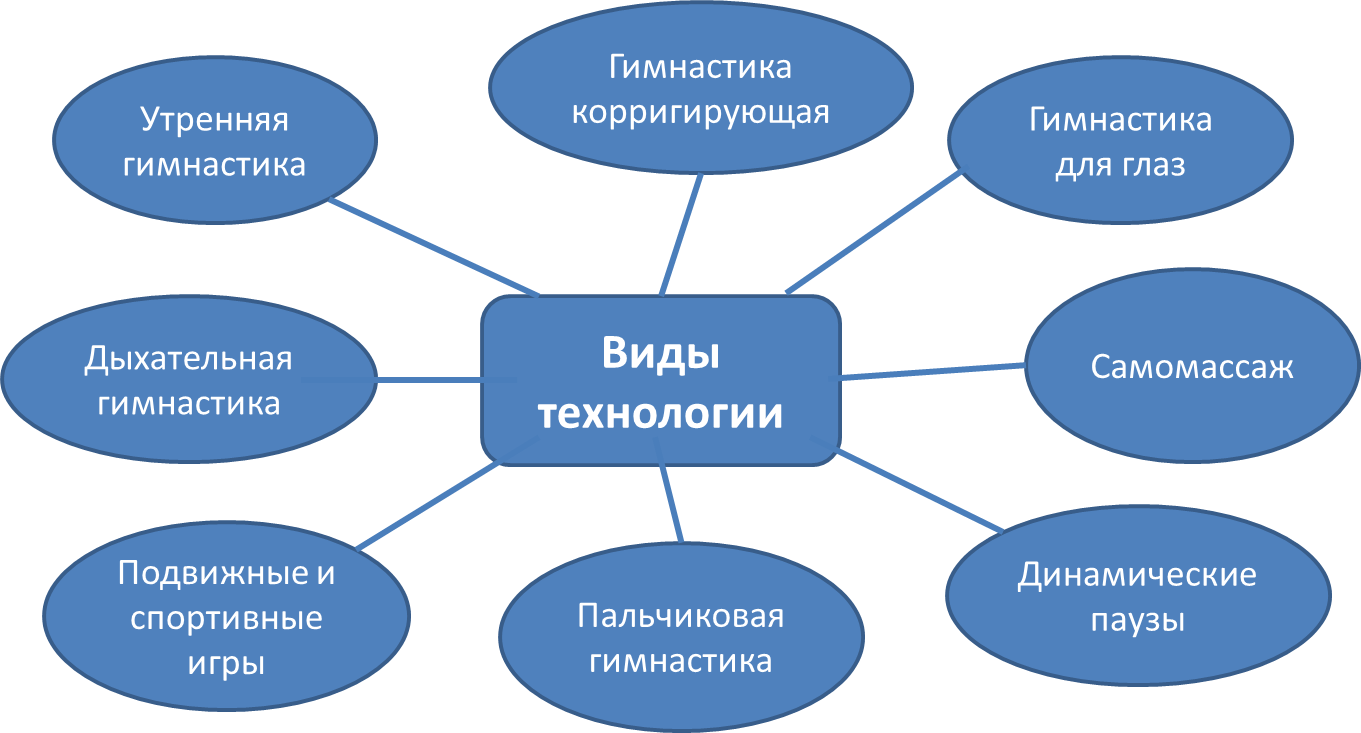 Слайд 5Утренняя гимнастикаУтреннюю гимнастику проводим ежедневно 4-5 мин. до завтрака с музыкальным сопровождением, в игровой форме. Утренняя гимнастика благотворно действует на центральную нервную систему. Когда ребенок просыпается утром, то клетки коры его головного мозга находятся еще в полузаторможенном состоянии. Это проявляется в сонливости, некоторой скованности движений, иногда в капризах. Недаром существует поговорка - «Встал с левой ноги».Во время гимнастики в работающих мышцах возникают раздражения, передающиеся по центростремительным путям в головной мозг. Эти нервные импульсы возбуждают жизнедеятельность клеток коры больших полушарий. Поэтому после гимнастики появляется чувство бодрости, повышается работоспособность.Слайд 6Пальчиковая гимнастика  является очень важной частью работы по развитию мелкой моторики. Игры эти очень эмоциональны, увлекательны. Они способствуют развитию речи, творческой деятельности. "Пальчиковые игры" как бы отображают реальность окружающего мира - предметы, животных, людей, их деятельность, явления природы. В ходе "пальчиковых игр" дети, повторяя движения взрослых, активизируют моторику рук. Тем самым вырабатывается ловкость, умение управлять своими движениями, концентрировать внимание на одном виде деятельности.Динамические паузыПроведение физкультминуток и частая смена видов деятельности позволяет поддерживать оптимальный темп непосредственной образовательной деятельности и препятствовать наступлению утомления у детей.Слайд 7,8Подвижные и спортивные игрыПодвижные игры, также как и сюжетно-ролевые игры используем для решения образовательных, воспитательных, оздоровительных задач, они развивают у детей настойчивость, смелость, решительность, инициативу, сообразительность и мышление.Проводятся на прогулке, в групповой комнате – с малой и со средней степенью подвижности. Ежедневно.Гимнастика для глазГимнастика для глаз используется:•	для улучшения циркуляции крови и внутриглазной жидкости глаз•	для укрепления мышц глазЗрительную гимнастику необходимо проводить регулярно 2-3 раза в день по 3-5 минут. Для гимнастики можно использовать мелкие предметы, различные тренажеры. Гимнастику можно проводит по словесным указаниям, с использованием стихов, потешек.Слайд 9Дыхательная гимнастикаДыхательная гимнастика стала неотъемлемой частью физкультурно-оздоровительной работы. Комплексы дыхательной гимнастики способствуют выработке правильного дыхания, предупреждению простудных заболеваний.Слайд 10,11,12Гимнастика корригирующаяКорригирующая гимнастика включается в различные формы физкультурно-оздоровительных мероприятий: занятия, утреннюю гимнастику, комплексы гимнастики после дневного сна, закаливающие процедуры, артикуляционная гимнастика.Форма проведения зависит от поставленной задачи и контингента детей. Упражнения носят игровой, сюжетный характер, способствуют укреплению мышц спины, плечевого пояса, брюшного пресса – «мышечного корсета».В качестве профилактики плоскостопия и болезней опорного свода стопы в различных формах физкультурно-оздоровительной работы мы используем « дорожку здоровья»Слайд 13СамомассажСамомассаж - это массаж, выполняемый самим ребёнком. С целью улучшение кровообращение,  нормализации  работы внутренних органов, улучшения осанки. Он способствует не только физическому укреплению человека, но и оздоровлению его психики. Самомассаж проводим в игровой форме ежедневно в виде пятиминутного занятия или в виде динамической паузы на занятиях. Весёлые стихи, яркие образы, обыгрывающие массажные движения, их простота, доступность, возможность использования в различной обстановке и в любое время способствуют изменению позиции ребенка из объекта в субъект педагогического воздействия, а это гарантия успеха реабилитационной, коррекционной и развивающей работы.Слайд 14Культурно-гигиенические навыкиС помощью игр, игровых упражнений мы учим детей мыть лицо, руки, подворачивать  рукава, пользоваться мылом, намыливать до появления пены и смыть мыло, сухо вытереть руки, аккуратно вешать полотенце в свою ячейку, пользоваться расческой, пользоваться носовым платкомСлайд 15По всем видам технологии разработаны картотеки по данному возрасту детей.Повторность режимных моментов, постоянство требований обеспечивает прочность знаний и навыков самообслуживания. Помогают  при воспитании  рассказы Л. Воронковой «Маша-растеряша», стихи К. Чуковского «Мойдодыр», А. Барто «Девочка чумазая», З. Александровой «Что взяла, клади на место», «Топотушки», а также народные песенки, потешки: «Водичка, водичка, умой моё личико», «Травка-муравка», «Ночь пришла, темноту привела». Некоторые стихи и потешки дети заучивают на память.Таким образом, для создания педагогических условий здоровьесберегающего процесса воспитания и развития детей являются: организация разных видов деятельности детей в игровой форме;оснащение деятельности детей оборудованием, игрушками, играми, игровыми упражнениями и пособиями.Здоровье детей зависит не только от их физических особенностей, но и от условий жизни в семье. В центре работы по полноценному физическому развитию и оздоровлению детей должны находиться семья и детский сад, как две социальные структуры, которые в основном и определяют уровень здоровья ребёнка. В «Концепции дошкольного воспитания» подчёркивается: Семья и детский сад в хронологическом ряду связаны формой преемственности, что обеспечивает непрерывность воспитания и обучения детей».Важным условием преемственности является установление доверительного делового контакта между семьёй и детским садом.Одним из условий эффективного сотрудничества является повышение уровня педагогической компетенции родителей. Для этого специалисты образовательного учреждения используют различные формы работы (совместные мероприятия, привлечение родителей к созданию развивающей среды, к деятельности различных кружков, к участию в различных просветительских программах и т. д.) Комплексной формой такого взаимодействия с родителями в нашей группе стал семейный клуб «Здоровей-ка». Слайд 16Семейный клуб – это неотъемлемая часть воспитания и образования детей взрослыми. Благодаря клубной форме работы возможно:создание атмосферы общности интересов семьи и ДОУ, оказание практической помощи семье в снятии затруднений в детско – родительских отношениях, формирование партнёрских отношений с семьями воспитанников, укрепление авторитета семьи и педагога будут способствовать активизации и обогащению воспитательных умений родителей, сознанию и реализации ими в полном объёме родительских функций, направленных на понимание потребностей ребёнка и созданию условий для их разумного удовлетворения.Девиз клуба «Здоровый ребёнок – умный ребёнок».Основная проблема: сохранение и укрепление здоровья ребенка.Таким образом, программа клуба направлена на выполнение основной цели –  повышение компетентности родителей и построение эффективного взаимодействия с семьями воспитанников в целях полноценного развития каждого ребёнка. Привлечение родителей к сотрудничеству с коллективом детского сада в плане единых подходов воспитания детей.Слайд 17Задачи семейного клуба:повышение психолого-педагогической культуры родителей и членов семьи детей в вопросах воспитания, физического развития и оздоровления детей (сохранение и укрепление физического и психического здоровья, приобщение к здоровому образу жизни, здоровьесберегающие технологии);пропаганда здорового образа жизни;формирование у детей осознанного отношения к своему здоровью;воспитание потребности в здоровом образе жизни;проведение комплексной профилактики различных отклонений в состоянии здоровья детей;выявление и трансляция положительного опыта семейного воспитания;содействие сплочению родительского коллектива;содействие развитию, гармонизация детско-родительских отношений в условиях совместной досуговой деятельности;популяризация деятельности ДОУ среди родительской общественности.Слайд 18Мною разработана программа семейного клуба.В целях сотрудничества с родителями по формированию здорового образа жизни у детей в первой младшей группе разработана нами система мероприятий, к которым относятся: Слайд 19,20,21круглый стол;мастер-класс; дискуссионно-практические встречи;семинары – практикумы;педагогические беседы с родителями;консультации;спортивное развлечение;творческие мастерские;памятки, буклеты;родительские собрания;деловая игра;папки-передвижки;Информационно-просветительская деятельность, выражается в формировании у родителей здорового образа жизни как ценности, а также в знакомстве родителей с различными формами работы по физическому воспитанию в дошкольном учреждении, информировании о состоянии здоровья и физическом развитии, об уровне двигательной подготовленности их ребёнка; привлечении родителей к участию в различных совместных физкультурных досугах и праздниках.Все представленные мероприятия включены и реализованы в проектной деятельности «Дорожкой здоровья».Разнообразные формы здоровьесберегающей деятельности способствуют полноценному формированию у детей основ здорового образа жизни, полезных привычек и, в итоге, подготовке их к обучению в школе. Слайд 22По данной теме мною разработан семинар-практикум для педагогов детских садов «Эффективные формы работы с родителями».Слайд 23Соблюдайте правила здорового образа жизни:•	•	Обращайте больше внимания на питание!•	Больше двигайтесь!•	Спите в прохладной комнате!•	Старайтесь получать как можно больше положительных эмоций!•	Желайте себе и окружающим только добра!Слайд 24Закончить свое выступление хочу словами Сухомлинского В. А.  «Я не боюсь еще и еще повторить: забота о здоровье – это важнейший труд воспитателей. От жизнерадостности, бодрости детей зависит их духовная жизнь, мировоззрение, умственное развитие, прочность знаний, вера в свои силы».Слайд 25Спасибо за внимание!